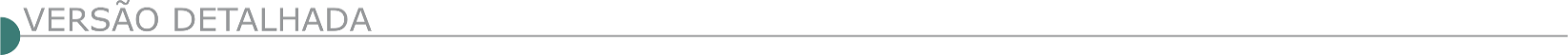 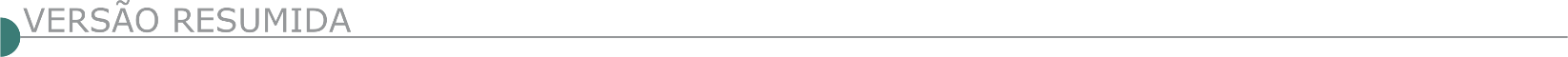 ESTADO DE MINAS GERAISPREFEITURA MUNICIPAL DE ÁGUA COMPRIDA - CONCORRÊNCIA ELETRÔNICA 01/2024Execução da obra de pavimentação asfáltica em CBUQ de trechos das ruas no loteamento Residencial João Batista Gonçalves, em cumprimento ao Convênio 1491003202/2022/SEGOV/PADEM formado entre o Município e a Secretaria de Estado de Governo. Recebimento das propostas por meio eletrônico: a partir das 09:00 horas do dia 25 de junho de 2024 até às 09:00 h do dia 11 de julho de 2024. Início da análise das propostas e da sessão para disputa de preços por meio eletrônico: às 09:00 horas do dia 11 de julho de 2024 na plataforma www.licitanet.com.br. Local para aquisição do edital: Departamento de Licitações e Contratos; Licitanet e endereço www.aguacomprida.mg.gov.br/licitacoes ou licitacaoac@pmaguacomprida.mg.gov.br. Informações: telefone (34) 3324-1228. PREFEITURA MUNICIPAL DE ARACITABA - CONCORRÊNCIA ELETRONICA N° 02/2024Objeto: construção de ponte em vigas metálicas e tabuleiro em concreto na localidade denominada “Fazenda Fortuna” no município de Aracitaba – MG.PREFEITURA MUNICIPAL DE ARAÇUAÍ - CONCORRÊNCIA ELETRONICA N° 009/2024Objeto: Execução de obra na construção da Cobertura da Academia de Saúde localizada na Rua Amazonas, s/n, bairro Nova Terra em Araçuaí/MG. Abertura 12/07/2024, às 09:00 horas, na plataforma www.licitardigital.com.br acesso identificado no Link “Acesso Público”. Maiores informações (33) 3731-8530 de 14:00h às 17:00h e-mail licitacao@aracuai.mg.gov.br.PREFEITURA MUNICIPAL DE ALTEROSA - PREGÃO PRESENCIAL Nº 46/2024Objeto: Execução da infraestrutura do Loteamento Novo Cruzeiro, para o uso da população do município de Alterosa - MG, com uma área total de 2.700,00 m². A sessão será realizada no dia 04 de julho de 2024 às 08h30min. Entrega de envelopes será até as 08h00min do dia 04 de julho de 2024. Informações e obtenção do edital na sede do setor de compras e licitações situado à Rua Dom Pedro II, nº 54, Centro, de segunda a sexta-feira das 07h00min às 16h00min, PELO E-MAIL: compras@alterosa.mg.gov.br ou no site: www.alterosa.mg.gov.br.PREFEITURA MUNICIPAL DE ALVORADA DE MINAS - CONCORRÊNCIA ELETRÔNICA Nº 1/2024Objeto: Execução de obra de construção da capela velório no Distrito de Itapanhoacanga, município de Alvorada de Minas-Mg. Lançamento das propostas: até às 08:59 horas do dia 10/07/2024. Abertura das propostas: 10/07/2024 às 09:00:00 horas, nos termos da Lei nº 14.133, de 1º de abril de 2021, Decretos Municipais nº 04/2024 e nº 05/2024. Aos interessados, demais informações bem como edital completo estará à disposição nos sites: http://www.alvoradademinas.mg.gov.br e/ou www.licitardigital.com.br, portal nacional de contratações públicas (www.pncp.gov.br), prefeitura municipal de Alvorada de Minas, situada à Av. José Madureira Horta, 190 - Centro, ou através dos telefones nº (31) 3862-1121 / (31) 3862-1209 ou (31) 99741-8082 em horário comercial.PREFEITURA MUNICIPAL DE BARROSO - PREGÃO ELETRÔNICO Nº 35/2024Objeto: A realização de serviços de construção de Praça de Lazer no Povoado da Boa Vista. Data de abertura: 05/07/2024 às 09:00h. Retirada do Edital: www.barroso.mg.gov.br. Maiores Informações:(32)3359-3006.PREFEITURA MUNICIPAL DE CAMPO DO MEIO – CONCORRÊNCIAObjeto: construção de uma unidade básica de saúde Modelo Porte I, com emprego de mão de obra e material, para atender a população que residem nos bairros: São José I, são Sojé II, bairro das Mães, Padre Chico, JK e principalmente zona rural; seguindo todos os critérios e detalhes apresentados no projeto arquitetônico, entre outros, assim como também com as especificações contidas na planilha orçamentária e memorial descritivo. Abertura: 30/07/2024, AS 09:00 HS da manhã na sala de licitações do município De Campodo Meio - MG. O edital pode ser adquirido na sede da Prefeitura Municipal, Rua Dr. José Mesquita Neto, nº. 356, Centro da cidade de Campo do Meio, no Departamento de Compras, site da prefeitura: www.campodomeio.mg.gov.br. Informações complementares na sede da Prefeitura Municipal, no Departamento de Compras, ou pelo telefone: (35) 3857-1319.PREFEITURA MUNICIPAL DE CARMO DA MATA - CONCORRÊNCIA ELETRÔNICA N.º 015/2024Objeto: Construção de Unidade Básica de Saúde do Tipo I no município de Carmo da Mata/MG. Data e Horário de início da sessão: 11/07/2024, 09:00. Portal: www.licitardigital.com.br. Maiores informações e Edital completo no site: www.carmodamata.mg.gov.br e www.licitardigital.com.br.PREFEITURA MUNICIPAL DE CATUJI - CONCORRÊNCIA Nº 007/2024Objeto: Realização de drenagem pluvial, a ser realizada em diversas ruas no Município de Catuji/MG, através da plataforma eletrônica www.bll.org.br, com abertura marcada para o dia 09 de julho de 2024, a partir das 08h30min. O início de recolhimento das propostas comerciais ocorrerá a partir do dia 26 de junho de 2024, às 07hr00min. Maiores informações e entrega de editais nos endereços eletrônicos: www.bll.org.br e www.catuji.mg.gov.br. Informações poderão ser obtidas ainda pelo telefone 0800 033 0100.PREFEITURA MUNICIPAL DE CÁSSIA - CONCORRÊNCIA ELETRÔNICA Nº 3/2024Objeto: Execução de Obra de Recapeamento de Vias Urbanas do Município de Cássia/MG, sendo recebidas as propostas até às 14h do dia 11 de julho de 2.024, e início da disputa de lances às 14h30min do mesmo dia, cujo critério de julgamento será o de "Menor Preço Por Lote (GLOBAL)", conforme Anexos I e IV. O Edital da Concorrência Eletrônica está à disposição dos interessados nos sites www.bnc.org.br e www.cassia.mg.gov.br ou na sede da Prefeitura Municipal, na sala da Seção de Licitações, nos dias úteis das 7h às 11h e das 13h às 17h - informações pelo tel. (0**35) 3541-5709 / 5710 ou pelos e-mails licitacoes@cassia.mg.gov.br, cleiton.batista@cassia.mg.gov.br e vinicius.melo@cassia.mg.gov.br. Para tirar dúvidas técnicas contactar Luiza Parreira - Secretaria de Obras e Infraestrutura e Pedro Lopes - Seção de Projetos (35) 3541-5725 (Luiza) / 3541-5726 (Pedro) e pelos e-mails luiza.parreira@cassia.mg.gov.br e pedro.lopes@cassia.mg.gov.br.PREFEITURA MUNICIPAL DE CENTRALINA - CONCORRÊNCIA ELETRÔNICA Nº 2/2024Objeto: Execução de obra de revitalização dos canteiros centrais de avenidas no município de Centralina-Mg, em estrita conformidade com os projetos básicos, planilhas orçamentárias, cronogramas físico-financeiro e demais documentos constantes nos autos. Início da Sessão de Disputa de Preços: às 09:00h do dia 09/07/2024, no endereço eletrônico: Plataforma LICITANET - Licitações Eletrônicas (www.licitanet.com.br), horário de Brasília. Poderão participar da Licitação pessoas jurídicas que atuam no ramo pertinente ao objeto licitado, observadas as condições constantes do Edital. O Edital Completo poderá ser obtido pelos interessados no site: www.centralina.mg.gov.br, via e-mail: licitacao.centralina@gmail.com.PREFEITURA MUNICIPAL DE CONSELHEIRO PENACONCORRÊNCIA ELETRÔNICA N.º 010/2024Objeto: Contratação de empresa especializada para construção de ponte em estrutura mista no Distrito da Penha do Norte, no Município de Conselheiro Pena/MG. Data: 11/07/2024, às 09:00 Horas. O Edital e seus anexos estão à disposição dos interessados no site www.conselheiropena.mg.gov.br, no link “Licitações e no site www.licitardigital.com. CONCORRÊNCIA ELETRÔNICA N.º 011/2024Objeto: Contratação de empresa especializada para restabelecimento de drenagem e construção de Bueiro Simples no Córrego Volta da Pedra, localizada na zona rural do Distrito da Barra do Cuieté, do Município de Conselheiro Pena/MG. Data: 12/07/2024, às 09:00 Horas. O Edital e seus anexos estão à disposição dos interessados no site www.conselheiropena.mg.gov.br, no link “Licitações e no site www.licitardigital.com.PREFEITURA MUNICIPAL DE CORAÇÃO DE JESUS - CONCORRÊNCIA ELETRÔNICA Nº 04/2024Objeto: Contratação de empresa especializada em obra e engenharia para a implantação de melhorias sanitárias domiciliares no município de coração de jesus. Início da Sessão Eletrônica: Às 8:00 horas (Oito horas) do dia 08/07/2024 na Plataforma Licitar Digital (https://app.licitardigital.com.br/login). Edital na integra está disponível no Site do Município (www.coracaodejesus.mg.gov.br) e Plataforma Licitar Digital (https://app.licitardigital.com.br/login). Maiores informações através do e-mail: licitacoracao@yahoo.com.br ou pelo telefone: (38)3228-2282.PREFEITURA MUNICIPAL DE CORONEL XAVIER CHAVES - RETIFICAÇÃO - CONCORRÊNCIA ELETRÔNICA – 05/2024Objeto: contratação de empresa especializada para realização de reforma do prédio da CÂMARA MUNICIPAL DE CORONEL XAVIER CHAVES/MG. A Prefeitura Municipal de Coronel Xavier Chaves/MG, torna público para conhecimento dos interessados, que foram realizadas alterações no Processo Licitatório nº 80/2024, Concorrência Eletrônica nº 05/2024. A data da DISPUTA foi prorrogada para 09/07/2024, às 08h30min, na Plataforma LICITAPP https://camaradecoronelxavierchaves.licitapp.com.br//. A errata e o edital retificado estão disponíveis no site www.coronelxavierchaves.mg.gov.br, mais informações na prefeitura municipal à Rua Padre Reis, 84, Centro, Coronel Xavier Chaves/MG, no horário de 08h00min às 12h00min e de 13h00min às 16h00min. Tel.: (32) 3357-1235/ (32) 9 9199-6496 (Whatsapp). PREFEITURA MUNICIPAL DE DIVISA NOVA - CONCORRÊNCIA ELETRÔNICA 1/2024Objeto: Pavimentação asfáltica no prolongamento das ruas Rosalvo da Cunha Bastos, Undesimira de Araújo Geraldi e Antônio Gonçalves Siqueira Sobrinho. Acolhimento das propostas: das 16h30min do dia 25/06/2024 até as 08h do dia 11/07/2024. Data e hora da disputa: dia 11/07/2024 às 09h. Local S: https://bllcompras.com. Mais informações e edital completo, junto à Prefeitura Municipal de Divisa Nova, situada à Praça Presidente Vargas, n° 01, Centro, pelo telefone (35) 3286-1200, pelo e-mail: licitacao@divisanova.mg.gov.br ou pelo site www.divisanova.mg.gov.br.PREFEITURA MUNICIPAL DE DIVINÓPOLIS - CONCORRÊNCIA ELETRÔNICA Nº 90016/2024Objeto: Execução da construção da praça esportiva do bairro Jardinópolis, localizado na Rua Angelim s/n, entre as Ruas Goiabeira e Figueira, CEP: 35.501-572, no município de Divinópolis/MG. Data e horário do início da disputa: 09h00min do dia 16/07/2024. Disponibilização do edital e informações no endereço eletrônico www.compras.gov.br e www.divinopolis.mg.gov.br. Licitações. Contato: (37) 3229-8127 / 3229-8128.PREFEITURA MUNICIPAL DE ESTRELA DALVA - CONCORRÊNCIA Nº 1/2024Objeto: Executar a drenagem e pavimentação em blocos intertravado sobre terra, incluindo serviços preliminares, sub base, base, revestimento, meio fio e sarjetas na Rua Projetada, bairro Bela Vista. Data da Sessão Pública: Dia 10/07/2024 às 09:00 horas. Referência de Tempo: Horário de Brasília/DF. Endereço eletrônico: plataforma Licitanet (www.portal.licitanet.com.br). Os interessados também poderão obter o Edital completo e os anexos no site: www.estreladalva.mg.gov.br e no Portal Nacional de Contratações Públicas (PNCP). Maiores informações, através do e-mail: licitacao@estreladalva.mg.gov.br, ou pelo telefone (32) 3464-1181.PREFEITURA MUNICIPAL DE GONÇALVES CONCORRÊNCIA ELETRÔNICA Nº 04/2024Objeto: Execução de obra de fechamento lateral e ampliação de cobertura em ginásio poliesportivo. Data limite para apresentação de propostas e lances: 09/07/2024 às 07h30min. Edital completo disponível em: www.goncalves.mg.gov.br, www.licitardigital.com.br e no PNCP. Informações: licitacaogoncalves@gmail.com.CONCORRÊNCIA ELETRÔNICA Nº 05/2024Objeto: Execução de obra de pavimentação em bloquetes na Rua José Luiz de Souza. Data limite para apresentação de propostas e lances: 10/07/2024 às 07h30min. Edital completo disponível em: www.goncalves.mg.gov.br, www.licitardigital.com.br e no PNCP. Informações: licitacaogoncalves@gmail.com.CONCORRÊNCIA ELETRÔNICA Nº 07/2024Objeto: Execução de obra construção de quadra de futebol society no bairro “Barra do Lambari”. Data limite para apresentação de propostas e lances: 12/07/2024 às 07h30min. Edital completo disponível em: www.goncalves.mg.gov.br, www.licitardigital.com.br e no PNCP. Informações: licitacaogoncalves@gmail.com. PREFEITURA MUNICIPAL DE IBIRITÉ CONCORRÊNCIA PRESENCIAL Nº 008/2023Objeto: Execução de obra de revitalização da Praça do Fórum em atendimento à Secretaria Municipal de Obras e Urbanismo. (Protocolo dos envelopes: até as 08:45 hrs do dia 26/07/2024.Abertura dos envelopes: 09:00 hrs do dia 26/07/2024). Edital e anexos disponíveis no site www.ibirite.mg.gov.br. TOMADA DE PREÇO Nº 002/2023Objeto: Execução de obra de urbanização da Vila Escorpião em atendimento à Secretaria Municipal de Obras e Urbanismo. (Protocolo dos envelopes: até as 08:45 hrs do dia 10/07/2024.Abertura dos envelopes: 09:00 hrs do dia 10/07/2024). Edital e anexos disponíveis no site www.ibirite.mg.gov.br.PREFEITURA MUNICIPAL DE ITAMBÉ DO MATO DENTRO - CONCORRÊNCIA ELETRÔNICA Nº 2/2024Objeto: Execução de obra de reforma e ampliação do velório municipal, localizada na rua Modesto Justino, centro, Itambé do Mato Dentro, CEP: 35820-000, com fornecimento de materiais, mão-de-obra e equipamentos necessários à execução. Abertura: 09/07/2024 as 09h30min. Site para realização do pregão: www.licitanet.com.br. O Edital e seus anexos estarão à disposição dos interessados no site www.itambedomatodentro.mg.gov.br, no site www.licitanet.com.br, no Portal Nacional de Compras Públicas (https://www.gov.br/pncp/pt-br), poderá ser solicitado pelo e-mail: licitacoes@itambedomatodentro.mg.gov.br. Quaisquer informações poderão ser obtidas pelos telefones (31) 3500-1699, opção 4.PREFEITURA MUNICIPAL DE ITUIUTABA - CONCORRÊNCIA PÚBLICA Nº 002/2024Objeto: Execução de calçada ou piso em concreto usinado em diversos locais de Ituiutaba-MG, Recursos: Próprios, Data: 11/julho/2024, Horário: 09h00min (nove horas). No site https://www.ituiutaba.mg.gov.br/licitacoes. Informações: e-mail: licitacao@ituiutaba.mg.gov.br e Tel: (34)3271- 8183/3271-8182.PREFEITURA MUNICIPAL DE JAPARAÍBA - PREGÃO ELETRÔNICO Nº 35/2024Objeto: Execução de perfuração de poços artesianos do município, instalação de motobomba e outorga junto ao IGAM". No dia 09 de julho de 2024, às 09:00 horas no site www.licitanet.com.br. Os interessados poderão adquirir o edital completo no endereço acima citado ou obter informações no horário de 12:00 às 17:00 horas, de segunda a sexta feira, pelo telefone (37) 3354-1112, ramal 219 ou e-mail: licitacao@japaraiba.mg.gov.br ou pelo site: www.japaraiba.mg.gov.br.PREFEITURA MUNICIPAL DE JURUAIA - CONCORRÊNCIA Nº 7/2024 PRC 101/2024Objeto: Pavimentação asfáltica em trecho que liga a rodovia LMG 847 ao bairro nossa senhora aparecida com recursos de transferência especial do estado de MG, resolução SEGOV 14 de 03 de abril de 2024. REALIZAÇÃO: 11/07/2024, pela plataforma AMMLicita. Realização da sessão as 08h30min. O edital na íntegra será disponibilizado no site www.juruaia.mg.gov.br para conhecimento dos interessados. Dúvidas poderão ser esclarecidas através do e-mail licitacao@juruaia.mg.gov.br ou pelo telefone (35) 3553-1211.PREFEITURA MUNICIPAL DE LAGOA SANTA - ALTERAÇÃO - CONCORRÊNCIA ELETRÔNICA Nº 6/2024Objeto: Para a realização da obra de construção da Unidade Básica de Saúde Promissão para o dia 11/07/2024 com recebimento das propostas comerciais até 09h. A errata e prorrogação na íntegra estará disponível nos sites www.lagoasanta.mg.gov.br e https://licitar.digital/.PREFEITURA MUNICIPAL DE MANHUAÇU - PREGÃO ELETRÔNICO Nº. 19/2024Objeto: Prestação de serviços com máquinas e caminhões por hora ou diária/km trabalhada, destinadas aos serviços de manutenção e conservação das vias urbanas e rurais, bem como a execução dos demais serviços na área das obras públicas que se fizerem necessária. Sessão dia 10/07/2024 às 08h30min. As informações inerentes a presente publicação estarão disponíveis aos interessados no setor de licitações, situada à Praça Cinco de Novembro, 381 – Centro, no horário de 09h00min às 11h00min e 13h00min às 16h00min. Através do e-mail licitacao@manhuacu.mg.gov.br ou através do site www.manhuacu.mg.gov.br e no sistema BLL Compras (www.bll.org.br).PREFEITURA MUNICIPAL DE MIRABELA - CONCORRÊNCIA ELETRÔNICA Nº 007/2024Objeto: Construção campo society no bairro bela vista, neste município de Mirabela-mg, A realizar-se dia 10/07/2024 as 8:30 hs. Edital disponível nos sites: www.mirabela.mg.gov.br, https://pncp.gov.br, (www.portaldecompraspublicas.com.br). Informações: (38)3239-1288.PREFEITURA MUNICIPAL DE MONTE BELO - CONCORRÊNCIA Nº 007/2024Objeto: Execução do Vestiário da Quadra do Bom Jesus em Monte Belo-MG, visando atender à demanda da Secretaria Municipal de Esporte, Cultura e Lazer. Data De Abertura: 08 de julho às 09:00:01 no Portal de Compras AMM. O edital completo está disponível no site do PNCP (https://pncp.gov.br/app/editais/18668376000134/2024/68), na divisão de compras e licitação, situado na Av. Francisco Wenceslau dos Anjos, 453 – Centro – Monte Belo/MG e no site do Portal de Compras amm (www.ammlicita.org.br).PREFEITURA MUNICIPAL DE MUNHOZ - CONCORRÊNCIA PÚBLICA Nº 7/2024Objeto: Contratação de empresa para construção de cerca em alambrado, calçamento em piso intertravado, lastro de brita e fossa séptica na Escola do Bairro dos Policas, no município de Munhoz/MG, com o valor de R$ 412.207,87 (quatrocentos e doze mil, duzentos e sete reais e oitenta e sete centavos), conforme projeto e planilha detalhados no anexo I, parte integrante do edital. Cadastramento das Propostas: 22/06/2024 às 08h30min. Fim de Cadastramento das Propostas: 30/07/2024 às 08h30min. Abertura das Propostas e análises: 30/07/2024 às 09h00min. Fase de Disputa de Lances: 30/07/2024 às 09h01min. Obtenção do Edital se encontra à disposição dos interessados site www.munhoz.mg.gov.br na aba Licitações e no Endereço Eletrônico na página do BBMNET-Licitações Públicas no endereço www.novobbmnet.com.br e para esclarecimentos e duvidas do edital solicitar na plataforma BBMNET LICITAÇO ES .PREFEITURA MUNICIPAL DE MUTUM - CONCORRÊNCIA Nº 005/2024Objeto: Contratação de empresa especializada para Construção do Muro de Contenção no distrito de Roseiral para atender as necessidades da Secretaria Municipal de Transporte e Obras Públicas da Prefeitura Municipal de Mutum-MG. Início do recebimento das propostas partir do dia 24 de junho de 2024 as 08hs 00min na plataforma eletrônica https://licitardigital.com.br. Início da Sessão Eletrônica dia 09 de julho de 2024 as 09hs00min. O edital e demais anexos encontra-se disponível no site www.mutum.com.br e portal https://licitardigital.com.br. Informações e esclarecimentos exclusivamente pela plataforma eletrônica: https://licitardigital.com.br. Em caso de discordância de informações entre o portal https://licitardigital.com.br e o site oficial do município https://mutum.mg.gov.br, prevalecera as informações do portal https://licitardigital.com.br.PREFEITURA MUNICIPAL DE NOVO ORIENTE DE MINAS - CONCORRÊNCIA 04/2024Objeto: Execução das obras e serviços de pavimentação de ruas do perímetro urbano do Mun. de Novo Oriente de Minas, c/ fornecimento total de material e mão de obra. Acontecerá às 9h, do dia 28/06/24. Infor: na Prefeitura ou e-mail: liciti@novoorientedeminas.mg.gov.br. Novo Oriente de Minas, 24/06/024.PREFEITURA MUNICIPAL DE PAINS - CONCORRÊNCIA ELETRÔNICA Nº 013/2024Objeto: Execução de obra de pavimentação asfáltica em parte da Rua José Gonçalves de Faria e Rua Francisco Pedro Vigilato, no Bairro Alvorada; Rua Chico Rabelo, no Bairro Várzea; localizadas no Município de Pains/MG. Abertura da Sessão: às 8h30 do dia 10 de Julho de 2024. Endereço eletrônico: https://ammlicita.org.br/. Tel: (37) 3323-1285. Karina Paula Rodrigues Silva, Agente de Contratação. Edital disponível no site da Prefeitura www.pains.mg.gov.br.PREFEITURA MUNICIPAL DE PARACATU - CONCORRÊNCIA ELETRÔNICA Nº 2/2024Objeto: Execução de serviços de manutenção e conservação da unidade de vigilância em saúde, Paracatu/MG. As propostas e documentos serão recebidos virtualmente a partir das 08h00min do dia: 24/06/2024 até às 08:59:00 do dia 17/07/2024 com início da Sessão da disputa de lances às 09:00:00 (horário de Brasília-DF), quando iniciará a fase de lances, conforme especificações e normas contidas no Edital e seus Anexos, à disposição dos interessados na Superintendência de Suprimentos/Departamento de Licitações - situada na Avenida São João Paulo II, nº 2.045, Bairro: Paracatuzinho, Paracatu-MG, CEP: 38.603-401 e nos site da Prefeitura Municipal: www.paracatu.mg.gov.br, no Portal Nacional de Contratações Públicas (PNCP): https://www.gov.br/pncp/pt-br, e também, no portal onde realizar-se-á a abertura das propostas de preços e lances: www.novobbmnet.com.br.PREFEITURA MUNICIPAL DE PARAOPEBA -  CONCORRÊNCIA ELETRÔNICA Nº015/2024Objeto: Contratação de empresa especializada e Credenciada junto a Cemig para executar obras de substituição de braços de iluminação Pública e execução de rede de iluminação pública e troca de postes no Município de Paraopeba/MG, RECEBIMENTO DE PROPOSTAS: ATÉ AS 09:29 HORAS DO DIA 11/07/2024. Prédio localizado na Rua Américo Barbosa nº 13, Centro, nesta. Refere-se à Contratação de empresa especializada para. Cópias do edital poderão ser obtidas no endereço supra e nos sites www.licitardigital.com.br e www.paraopeba.mg.gov.br. Informações através do telefone: 031-3714-1442, no horário de 13:00 às 17:00 horas e através do e-mail licitacaoparaopebamg@paraopeba.mg.gov.br.PREFEITURA MUNICIPAL DE PASSA TEMPOCONCORRÊNCIA ELETRÔNICA Nº 001/2024Objeto: Construção de casas populares em atendimento ao Departamento Municipal de Obras e Infraestrutura Urbana, Disputa: 31/07/2024 às 09:16 horas. Disputa: 31/07/2024 às 09:16 horas. Para o dia 11/07/2024 com recebimento das propostas comerciais até 09h. Telefone: (37) 3335-1103 – E-mail: licitacao@passatempo.mg.gov.br. Site Eletrônico Oficial do Município. www.passatempo.mg.gov.br – Local da Realização do Pregão Eletrônico: https://bllcompras.com/Home/Login.CONCORRÊNCIA ELETRÔNICA Nº 5/2024Objeto: Execução de serviços de pavimentação asfáltica em CBUQ (Concreto Betuminoso Usinado a Quente) e sistema de drenagem na via pública que liga o Parque Tropical ao Distrito Industrial II, na modalidade Concorrência Eletrônica, tipo MENOR PREÇO GLOBAL.O Edital está à disposição nos sites: http://passosportaltransparencia.portalfacil.com.br/licitacoes, www.licitardigital.com.br. Abertura da Sessão dia 31/07/2024 às 08h30. Local: www.licitardigital.com.br.PREFEITURA MUNICIPAL DE PIUMHI - CONCORRÊNCIA Nº 15/2024 Objeto: Execução de obra de recapeamento asfáltico da Av. Pres. Juscelino Kubitscheck, Av. Oswaldo Soares Machado e Rua José Camarano, neste Município de Piumhi/MG, nos termos do Convênio 953873/2023/MCIDADES/CAIXA. A data final de acolhimento das propostas será às 08:59 horas do dia 25/09/2024 e o início da sessão de lances às 09:00 horas da mesma data, nos termos da Lei nº14.133/2021 e demais legislações aplicáveis à espécie. Informações através do site: https://licitanet.com.br, ou na sede da Prefeitura de 8:00 às 16:00 horas, pelo telefone (37) 3371-9222. PREFEITURA MUNICIPAL DE POUSO ALEGRE - CONCORRÊNCIA ELETRÔNICA 03/2024Objeto: Ampliação da guarita do parque Francisco Assis Vilela. A sessão pública será realizada no dia 11 de julho de 2024 as 9h 01min.Valor: R$ 131.326,63. O edital poderá ser consultado e obtido gratuitamente, em dias úteis e em horário comercial, mediante apresentação de pendrive, para cópia do arquivo na Superintendência de Gestão de Recursos Materiais, pelo site da Prefeitura Municipal de Pouso Alegre ou ainda através do site www.portaldecompraspublicas.com.br. Informações tel. (35) 3449- 4023 ou e-maillicitapamg@gmail.com.PREFEITURA MUNICIPAL DE PRESIDENTE BERNARDES - PRORROGADO - TOMADA DE PREÇOS Nº 3/2023Objeto: Prestação de Serviços de Engenharia para realização de calçamento em alvenaria poliédrica (pedra fincada) no Morro do Aquenta Sol. Contratada: Dias Construções e Serviços Ltda. Fica prorrogado o prazo de vigência contratual por mais 05 (cinco) meses, ou seja, até 01/08/2024. CONCORRÊNCIA Nº 5/2024Objeto: Serviços de Construção Manutenção e Reformas cujo objeto é a construção das pontes de Três Barras e Água Limpa, localizadas na Zona Rural. Valor: R$ 678.927,13. Prazo: 9 meses.PREFEITURA MUNICIPAL DE SANTO ANTÔNIO DO RIO ABAIXO - CONCORRÊNCIA Nº 001/2024Objeto: Construção da 2ª etapa da sede da Câmara Municipal de Santo Antônio do Rio Abaixo. Abertura das Propostas, às 13hs do dia 19 de junho de 2024 na plataforma www.licitardigital.com.br. Editais e todos os avisos bem como demais informações somente: www.licitardigital.com.br.PREFEITURA MUNICIPAL DE SÃO GERALDO DA PIEDADE - CONCORRÊNCIA ELETRÔNICA N° 003/2024Objeto: Construção de Centro de Convivência, localizado no Córrego do Capoeirão, neste Município, provenientes da Transferência Especial no 09032023-2-042142 - Programa no 09032023-2 - Governo Federal. A abertura será dia 11/07/2024 às 10h00, na Plataforma Licitar Digital. Os interessados poderão retirar o Edital pelos sites: www.saogeraldodapiedade.mg.gov.br e www.licitardigital.com.br. Informações complementares poderão ser obtidas através dos telefones (33) 3238-1117 / 98817-0187, junto à Comissão Contratação, situada na Rua Ulisses Passos, 25 - centro, nos dias úteis no horário de 07h30min às 11h30min e das 13h00 às 17h00. E-mail: cpl@saogeraldodapiedade.mg.gov.br.PREFEITURA MUNICIPAL DE SENHORA DO PORTOCONCORRÊNCIA Nº 002/2024Objeto: Serviços especializados de reforma e revitalização da Praça Principal na Rua Joel Augusto de Almeida - Senhora do Porto. Abertura 01/07/2024: www.senhoradoporto.mg.gov.br, https://licitar.digital/. Informações licitacao@senhoradoporto.mg.gov.br ou na sede da Prefeitura na Praça Monsenhor José Coelho Nº 155. RATIFCAÇÃO - CONCORRÊNCIA Nº 001/2024Objeto: Execução de pavimentação em piso intertravado, incluindo a execução de sarjetas e dispositivos de drenagem pluvial superficial, execução de rede de esgoto, e fornecimento e colocação de meio-fo pré-moldado de concreto no Bairro Palmeiras, em Senhora do Porto (MG). Informamos que, por motivos de força maior, a concorrência 01/2024, previamente agendada para o dia 21 de junho de 2024, às 08:30, será adiada. A nova data para a realização da concorrência é 26 de junho de 2024, às 14:00. www.senhoradoporto.mg.gov.br, https://licitar.digital/. Informações licitacao@senhoradoporto.mg.gov.br ou na sede da Prefeitura na Praça Monsenhor José Coelho Nº 155.PREFEITURA MUNICIPAL DE SOBRÁLIA - CONCORRÊNCIA PRESENCIAL Nº 08/2024Objeto: Construção de 01 (uma) Unidade Básica de Saúde (UBS) tipo T1A. A abertura será dia 10/07/2024 às 09h:00min. na Prefeitura Municipal de Sobrália -MG, na Praça Dr. Rúsvel Raimundo da Rocha, n°49 – Centro. O edital poderá ser lido e obtido no período de 26 de junho a 10 de julho de 2024, das 08h:00min. as 16h:00min. Informações tel/fax (0xx33)3232-1149. PREFEITURA MUNICIPAL DE TAQUARAÇU DE MINAS - RETIFICAÇÃO CONCORRÊNCIA ELETRÔNICA Nº 08/2024Objeto: Pavimentação asfáltica em CBUQ nas Ruas José Augusto e Pedro José Pinto, bairro Nossa Senhora do Rosário, no Município de Taquaraçu de Minas. Com alteração da data de abertura. Abertura: 09 de julho de 2024 às 09h00min, no endereço eletrônico www.ammlicita.org.br. Informações complementares poderão ser obtidas à Rua Dr. Tancredo Neves, nº 225, Centro, ou pelo telefone (31) 3684-1111.PREFEITURA MUNICIPAL DE TRÊS MARIAS PREGÃO ELETRÔNICO Nº 27/2024Objeto: Prestação de serviços de recapeamento asfáltico, até às 12h59min do dia 09/07/2024, na Avenida Camilo José de Freitas e Avenida Dois, Bairro Alto dos Pinheiros. MENOR PREÇO GLOBAL, via plataforma https://licitar.digital/ no site: www.tresmarias.mg.gov.br. Mais informações pelo Tel: (38) 3754-8832/3754-8999. Publique-se.PREGÃO ELETRÔNICO Nº 32/2024Objeto: Prestação de serviços de recapeamento asfáltico que até às 12h59min do dia 10/07/2024, na Avenida Camilo José de Freitas (trecho 2), rua Beta, Bairro Alto dos Pinheiros e Rua Leblon, Bairro JK, de acordo com o TRANSF. MENOR PREÇO GLOBAL, via plataforma https://licitar.digital/ no site: www.tresmarias.mg.gov.br. Mais informações pelo Tel: (38) 3754-8832/3754-8999. Publique-se.PREFEITURA MUNICIPAL DE VOLTA GRANDE - CONCORRÊNCIA Nº 005/2024Objeto: Executar as obras de pavimentação da estrada vicinal da fazenda pedra branca, localizada na zona rural deste município, de acordo com as condições do Edital. Serão observados os seguintes horários e datas para os procedimentos que seguem: Recebimento das Propostas e Documentos de Habilitação: das 16h00min. do dia 28/06/2024, às 10h30min. do dia 12/07/2024. Início da Sessão de Disputa de Preços: às 10h30min. do dia 12/07/2024, no endereço eletrônico https://www.portaldecompraspublicas.com.br, horário de Brasília - DF. Poderão participar da licitação pessoas jurídicas que atuam no ramo pertinente ao objeto licitado, observadas as condições constantes do edital. O Edital Completo poderá ser obtido pelos interessados na sede da prefeitura, em arquivo digital, mediante entrega de um pen-drive, de segunda a sexta-feira, no horário de 12h00min. às 18h00min ou pelo endereço eletrônico https://voltagrande.mg.gov.br/categorias/licitacoes/, ou ainda pelo e-mail licitacao@voltagrande.mg.gov.br. Quaisquer dúvidas contatar pelo telefone (32) 3463-1232.ESTADO DA BAHIASUPERINTENDÊNCIA REGIONAL NA BAHIA - REABERTURA - PREGÃO Nº 651/2023Objeto: Pregão Eletrônico - Serviços de Manutenção Rodoviária (Conservação/Recuperação) na Rodovia BR-116/BA . Novo Edital: 25/06/2024 das 08h00 às 12h00 e de13h00 às 17h00. Endereço: Rua Artur Azevedo Machado 1225 3º Andar, Torre Nimbus Stiep - SALVADOR – BA. Entrega das Propostas: a partir de 25/06/2024 às 08h00 no site www.comprasnet.gov.br. Abertura das Propostas: 11/07/2024, às 10h00 no site www.comprasnet.gov.br.ESTADO DO MATO GROSSOSINFRA - SECRETARIA DE ESTADO DE INFRAESTRUTURA E LOGÍSTICA - ATA DE REGISTRO DE PREÇOS Nº 003/2024/SINFRAObjeto:  1.1 Esta Ata possui o objetivo de registrar preços do item abaixo relacionado, no LOTE 03, para futura e eventual contratação dos serviços de conservação corretiva e preventiva na malha rodoviária estadual (rodovias pavimentadas e não pavimentadas) da região 10 (Lote 03 cidade polo Água Boa), conforme condições e especificações constantes nesta Ata de Registro de Preço.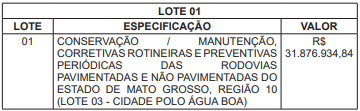 Valor Total Do Registro De Preços: R$ 31.876.934,84. O preço unitário de cada item englobará todas as despesas relativas ao objeto, bem como os respectivos custos diretos e indiretos, incluindo seguro, tributos, seguros, remunerações, despesas fiscais e financeiras, benefícios e despesas indiretas (BDI), manuais, transporte, todas as taxas e quaisquer outras necessárias ao cumprimento do objeto deste Registro, e não será considerada nenhuma reivindicação adicional de pagamento ou reajustamento de preços. 1.2 Para fins de utilização de quantitativos na presente Ata de Registro de Preços, vincula-se a planilha orçamentária constante Anexo I, sendo a citada utilização a ser limitada por item e quantitativo constantes na mesma. (...) 6. DA VIGÊNCIA 6.1 O prazo de vigência desta Ata será de 01 (um) ano, contado a partir da publicação do seu extrato no Diário Oficial do Estado, e poderá ser prorrogado, por igual período, desde que comprovado o preço mais vantajoso, nos termos do art. 205 do Decreto 1.525/2022.ESTADO DO RIO DE JANEIROPETRÓLEO BRASILEIRO S.A - LICITAÇÃO Nº 7004285388Objeto: Recuperação de coberturas, manutenção civil e locação de geradores e torres de iluminação para a Araucária Nitrogenados S.A. - ANSA. Abertura das propostas: 16/07/2024, às 17 horas. Obs.: A PETROBRAS conduzirá o processo de Contratação em nome da Araucária Nitrogenados. A consulta ao edital e o processamento da licitação será realizada no portal www.petronect.com.br.- PARCEIROS INSTITUCIONAIS –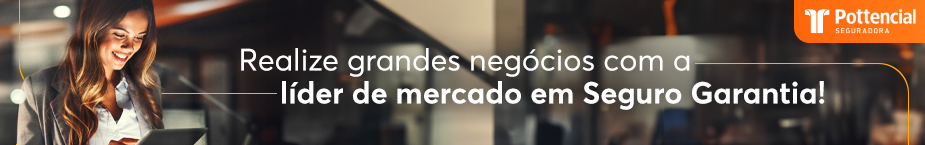 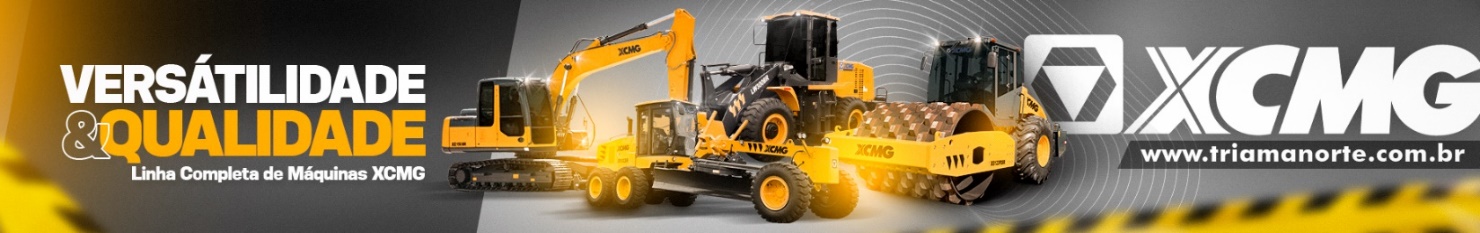 - PUBLICIDADE -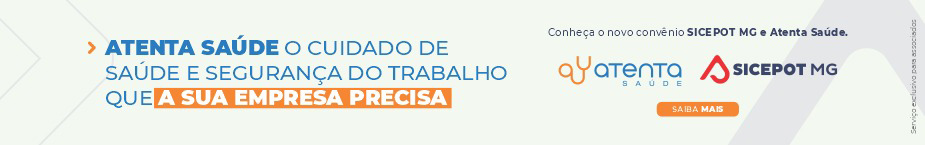 ÓRGÃO LICITANTE: COPASA-MGEDITAL: LICITAÇÃO Nº CPLI. 0620240045Endereço: Rua Carangola, 606, térreo, bairro Santo Antônio, Belo Horizonte/MG.Informações: Telefone: (31) 3250-1618/1619. Fax: (31) 3250-1670/1317. E-mail: cpli@copasa.com.br.Endereço: Rua Carangola, 606, térreo, bairro Santo Antônio, Belo Horizonte/MG.Informações: Telefone: (31) 3250-1618/1619. Fax: (31) 3250-1670/1317. E-mail: cpli@copasa.com.br.OBJETO: execução, com fornecimento parcial de materiais, das obras e serviços de crescimento vegetativo e manutenção de água e de esgoto, na área de abrangência dos Núcleos Operacionais Teófilo Otoni - NOTO e Almenara – NOAL, da COPANOR.DATAS: 1.2 O Período de encaminhamento da Proposta Comercial e da Documentação de Habilitação será do dia 25/06/24 até o dia 17/07/24 às 14:30 horas.Prazo de execução: 12 meses.VALORESVALORESValor Estimado da ObraCapital Social Igual ou SuperiorR$ 4.424.277,31-CAPACIDADE TÉCNICA: a) Tubulação com diâmetro igual nominal (DN) ou superior a 50(cinquenta); b) Rede de esgoto ou pluvial com diâmetro nominal (DN) igual ou superior a 150(cento e cinquenta); c) Ligação predial de água; d) Correção de vazamento de água ou construção de rede de água; e) Manutenção de rede de esgoto; f) Manutenção de ligação predial de esgoto ou manutenção em rede de esgoto.CAPACIDADE TÉCNICA: a) Tubulação com diâmetro igual nominal (DN) ou superior a 50(cinquenta); b) Rede de esgoto ou pluvial com diâmetro nominal (DN) igual ou superior a 150(cento e cinquenta); c) Ligação predial de água; d) Correção de vazamento de água ou construção de rede de água; e) Manutenção de rede de esgoto; f) Manutenção de ligação predial de esgoto ou manutenção em rede de esgoto.CAPACIDADE OPERACIONAL: a) Tubulação com diâmetro nominal (DN) igual ou superior a 50 (cinquenta) e com extensão igual ou superior a 2.100(dois mil e cem) m; b) Tubulação em PVC e/ou ferro fundido com diâmetro nominal (DN) igual ou superior a 150(cento e cinquenta) e com extensão igual ou superior a 300(trezentos) m;c) Rede de esgoto ou pluvial com diâmetro nominal (DN) igual ou superior a 150 (cento e cinquenta) e com extensão igual ou superior a 1.200(um mil e duzentos) m; d) Ligação predial de água com quantidade igual ou superior a 410(quatrocentas e dez) un; e) Correção de vazamentos de água em rede e/ou ramal, em pista e/ou passeio, em qualquer diâmetro, com quantidade igual ou superior a 100(cem) un ou rede de água com diâmetro igual ou superior a 50(cinquenta) mm e com extensão igual ou superior a 200(duzentos) m; f) Manutenção de rede de esgoto em pista e/ou passeio, com qualquer profundidade, com quantidade igual ou superior a 300(trezentos)m; g) Manutenção de ligação predial de esgoto em pista e/ou passeio, com quantidade igual ou superior a 100(cem) m ou manutenção de rede de esgoto em pista e/ou passeio, com qualquer profundidade, com quantidade igual ou superior a 200(duzentos)m;CAPACIDADE OPERACIONAL: a) Tubulação com diâmetro nominal (DN) igual ou superior a 50 (cinquenta) e com extensão igual ou superior a 2.100(dois mil e cem) m; b) Tubulação em PVC e/ou ferro fundido com diâmetro nominal (DN) igual ou superior a 150(cento e cinquenta) e com extensão igual ou superior a 300(trezentos) m;c) Rede de esgoto ou pluvial com diâmetro nominal (DN) igual ou superior a 150 (cento e cinquenta) e com extensão igual ou superior a 1.200(um mil e duzentos) m; d) Ligação predial de água com quantidade igual ou superior a 410(quatrocentas e dez) un; e) Correção de vazamentos de água em rede e/ou ramal, em pista e/ou passeio, em qualquer diâmetro, com quantidade igual ou superior a 100(cem) un ou rede de água com diâmetro igual ou superior a 50(cinquenta) mm e com extensão igual ou superior a 200(duzentos) m; f) Manutenção de rede de esgoto em pista e/ou passeio, com qualquer profundidade, com quantidade igual ou superior a 300(trezentos)m; g) Manutenção de ligação predial de esgoto em pista e/ou passeio, com quantidade igual ou superior a 100(cem) m ou manutenção de rede de esgoto em pista e/ou passeio, com qualquer profundidade, com quantidade igual ou superior a 200(duzentos)m;ÍNDICES ECONÔMICOS: CONFORME EDITAL. ÍNDICES ECONÔMICOS: CONFORME EDITAL. OBSERVAÇÕES: Para acesso ao sistema eletrônico, os interessados deverão credenciar-se pelo site www.copasa.com.br, obedecendo a todas as instruções nele contidas, antes da data de realização desta Licitação, definida no item 1.2 deste Edital. 1.4.2 Para o credenciamento deverá ser observado, especificamente, o item “Cadastro de Fornecedores” da página de instruções do site www.copasa.com.br. As informações complementares para credenciamento poderão ser obtidas pelos telefones: (31) 3250-1746 ou 3250-1597.OBSERVAÇÕES: Para acesso ao sistema eletrônico, os interessados deverão credenciar-se pelo site www.copasa.com.br, obedecendo a todas as instruções nele contidas, antes da data de realização desta Licitação, definida no item 1.2 deste Edital. 1.4.2 Para o credenciamento deverá ser observado, especificamente, o item “Cadastro de Fornecedores” da página de instruções do site www.copasa.com.br. As informações complementares para credenciamento poderão ser obtidas pelos telefones: (31) 3250-1746 ou 3250-1597.ÓRGÃO LICITANTE: COPASA-MGEDITAL: LICITAÇÃO Nº CPLI. 1120240069Endereço: Rua Carangola, 606, térreo, bairro Santo Antônio, Belo Horizonte/MG.Informações: Telefone: (31) 3250-1618/1619. Fax: (31) 3250-1670/1317. E-mail: cpli@copasa.com.br.Endereço: Rua Carangola, 606, térreo, bairro Santo Antônio, Belo Horizonte/MG.Informações: Telefone: (31) 3250-1618/1619. Fax: (31) 3250-1670/1317. E-mail: cpli@copasa.com.br.OBJETO: execução, com fornecimento parcial de materiais e equipamentos, das obras de Implantação da Unidade de Tratamento de Resíduos - UTR, no município de Ouro Branco / MG.DATAS: 1.1 A Sessão de Recebimento dos Envelopes de nº 01 (Proposta de Preços), nº 02 (Documentos de Habilitação) e nº 3 (proposta de inovação) e Abertura dos Envelopes de nº 01 (Proposta de Preços), será realizada às 08:30 horas do dia 28 de agosto de 2024,Prazo de execução: 12 meses.VALORESVALORESValor Estimado da ObraCapital Social Igual ou SuperiorR$ 8.601.294,07-CAPACIDADE TÉCNICA: a) Construção de Unidade de Tratamento de Resíduos ou Estação de Tratamento de Água ou Estação de Tratamento de Esgotos, em concreto armadoCAPACIDADE TÉCNICA: a) Construção de Unidade de Tratamento de Resíduos ou Estação de Tratamento de Água ou Estação de Tratamento de Esgotos, em concreto armadoCAPACIDADE OPERACIONAL: a) Construção de Unidade de Tratamento de Resíduos ou Estação de Tratamento de Água ou Estação de Tratamento de Esgotos em concreto armado e capacidade de tratamento igual ou superior a 60 (sessenta) L/s; b) Fornecimento e lançamento de concreto armado, com quantidade igual ou superior a 170 (cento e setenta) m³; c) Armadura de aço para concreto armado com quantidade igual ouSuperior a 21.400 (vinte e um mil e quatrocentos) kg; d) Transporte de material com quantidade igual ou superior a 64.400 (sessenta e quatro mil e quatrocentos) m³ x km.CAPACIDADE OPERACIONAL: a) Construção de Unidade de Tratamento de Resíduos ou Estação de Tratamento de Água ou Estação de Tratamento de Esgotos em concreto armado e capacidade de tratamento igual ou superior a 60 (sessenta) L/s; b) Fornecimento e lançamento de concreto armado, com quantidade igual ou superior a 170 (cento e setenta) m³; c) Armadura de aço para concreto armado com quantidade igual ouSuperior a 21.400 (vinte e um mil e quatrocentos) kg; d) Transporte de material com quantidade igual ou superior a 64.400 (sessenta e quatro mil e quatrocentos) m³ x km.ÍNDICES ECONÔMICOS: CONFORME EDITAL. ÍNDICES ECONÔMICOS: CONFORME EDITAL. OBSERVAÇÕES: Para acesso ao sistema eletrônico, os interessados deverão credenciar-se pelo site www.copasa.com.br, obedecendo a todas as instruções nele contidas, antes da data de realização desta Licitação, definida no item 1.2 deste Edital. 1.4.2 Para o credenciamento deverá ser observado, especificamente, o item “Cadastro de Fornecedores” da página de instruções do site www.copasa.com.br. As informações complementares para credenciamento poderão ser obtidas pelos telefones: (31) 3250-1746 ou 3250-1597.OBSERVAÇÕES: Para acesso ao sistema eletrônico, os interessados deverão credenciar-se pelo site www.copasa.com.br, obedecendo a todas as instruções nele contidas, antes da data de realização desta Licitação, definida no item 1.2 deste Edital. 1.4.2 Para o credenciamento deverá ser observado, especificamente, o item “Cadastro de Fornecedores” da página de instruções do site www.copasa.com.br. As informações complementares para credenciamento poderão ser obtidas pelos telefones: (31) 3250-1746 ou 3250-1597.ÓRGÃO LICITANTE: - TJMGÓRGÃO LICITANTE: - TJMGEDITAL: REPUBLICAÇÃO - CONCORRÊNCIA ELETRÔNICA Nº 048/2024/TJMGEDITAL: REPUBLICAÇÃO - CONCORRÊNCIA ELETRÔNICA Nº 048/2024/TJMGEDITAL: REPUBLICAÇÃO - CONCORRÊNCIA ELETRÔNICA Nº 048/2024/TJMGEndereço: Rua Gonçalves Dias, 1260 – Funcionários – Belo Horizonte/MG.Informações: Telefone: (31) 3249-8033 e 3249-8034. E-mail licit@tjmg.jus.br. Endereço: Rua Gonçalves Dias, 1260 – Funcionários – Belo Horizonte/MG.Informações: Telefone: (31) 3249-8033 e 3249-8034. E-mail licit@tjmg.jus.br. Endereço: Rua Gonçalves Dias, 1260 – Funcionários – Belo Horizonte/MG.Informações: Telefone: (31) 3249-8033 e 3249-8034. E-mail licit@tjmg.jus.br. Endereço: Rua Gonçalves Dias, 1260 – Funcionários – Belo Horizonte/MG.Informações: Telefone: (31) 3249-8033 e 3249-8034. E-mail licit@tjmg.jus.br. Endereço: Rua Gonçalves Dias, 1260 – Funcionários – Belo Horizonte/MG.Informações: Telefone: (31) 3249-8033 e 3249-8034. E-mail licit@tjmg.jus.br. DATAS:DATAS:DATAS:VALORESVALORESVALORESVALORESVALORESValor Estimado da ObraCapital SocialCapital SocialGarantia de PropostaValor do EditalR$ 694.562,01R$ -R$ -R$ -R$ -CAPACIDADE TÉCNICA:   a) Apresentação de profissionais devidamente registrados no conselho profissional competente, detentor de atestados de responsabilidade técnica a seguir:b) Atestados contendo as parcelas indicadas abaixo, de maior relevância técnica, anexados ao documento de apresentação de profissionais b.1) tal (is) atestado (s) deverá (ão) ter sido emitido (s) por pessoa jurídica de direito público ou privado, devidamente registrados no CREA ou CAU e deverá (ão) estar acompanhado (s) da (s) respectiva (s) Certidões de Acervo Técnico (CAT), que comprove (m) a execução das parcelas de maior relevância ou valor significativo. Impermeabilização com manta asfáltica em edificações com área mínima de 75 m²CAPACIDADE TÉCNICA:   a) Apresentação de profissionais devidamente registrados no conselho profissional competente, detentor de atestados de responsabilidade técnica a seguir:b) Atestados contendo as parcelas indicadas abaixo, de maior relevância técnica, anexados ao documento de apresentação de profissionais b.1) tal (is) atestado (s) deverá (ão) ter sido emitido (s) por pessoa jurídica de direito público ou privado, devidamente registrados no CREA ou CAU e deverá (ão) estar acompanhado (s) da (s) respectiva (s) Certidões de Acervo Técnico (CAT), que comprove (m) a execução das parcelas de maior relevância ou valor significativo. Impermeabilização com manta asfáltica em edificações com área mínima de 75 m²CAPACIDADE TÉCNICA:   a) Apresentação de profissionais devidamente registrados no conselho profissional competente, detentor de atestados de responsabilidade técnica a seguir:b) Atestados contendo as parcelas indicadas abaixo, de maior relevância técnica, anexados ao documento de apresentação de profissionais b.1) tal (is) atestado (s) deverá (ão) ter sido emitido (s) por pessoa jurídica de direito público ou privado, devidamente registrados no CREA ou CAU e deverá (ão) estar acompanhado (s) da (s) respectiva (s) Certidões de Acervo Técnico (CAT), que comprove (m) a execução das parcelas de maior relevância ou valor significativo. Impermeabilização com manta asfáltica em edificações com área mínima de 75 m²CAPACIDADE TÉCNICA:   a) Apresentação de profissionais devidamente registrados no conselho profissional competente, detentor de atestados de responsabilidade técnica a seguir:b) Atestados contendo as parcelas indicadas abaixo, de maior relevância técnica, anexados ao documento de apresentação de profissionais b.1) tal (is) atestado (s) deverá (ão) ter sido emitido (s) por pessoa jurídica de direito público ou privado, devidamente registrados no CREA ou CAU e deverá (ão) estar acompanhado (s) da (s) respectiva (s) Certidões de Acervo Técnico (CAT), que comprove (m) a execução das parcelas de maior relevância ou valor significativo. Impermeabilização com manta asfáltica em edificações com área mínima de 75 m²CAPACIDADE TÉCNICA:   a) Apresentação de profissionais devidamente registrados no conselho profissional competente, detentor de atestados de responsabilidade técnica a seguir:b) Atestados contendo as parcelas indicadas abaixo, de maior relevância técnica, anexados ao documento de apresentação de profissionais b.1) tal (is) atestado (s) deverá (ão) ter sido emitido (s) por pessoa jurídica de direito público ou privado, devidamente registrados no CREA ou CAU e deverá (ão) estar acompanhado (s) da (s) respectiva (s) Certidões de Acervo Técnico (CAT), que comprove (m) a execução das parcelas de maior relevância ou valor significativo. Impermeabilização com manta asfáltica em edificações com área mínima de 75 m²CAPACIDADE OPERACIONAL:  a) Certidões ou Atestados regularmente emitidos pelo conselho profissional competente (CREA ou CAU), que demonstrem capacidade operacional da licitante na execução de serviços similares de complexidade tecnológica e operacional equivalente ou superior. a.1) Tal (is) atestado (s) deverá (ão) ter sido emitido (s) por pessoa jurídica de direito público ou privado, devidamente registrados no CREA ou CAU e deverá (ão) estar acompanhado (s) da (s) respectiva (s) Certidão (ões) de Acervo Técnico Operacional (CAO/CAT-O), que comprove(m) a execução das seguintes parcelas de maior relevância ou valor significativo: Impermeabilização com manta asfáltica em edificações com área mínima de 75 m² b) Registro ou inscrição na entidade profissional competente;CAPACIDADE OPERACIONAL:  a) Certidões ou Atestados regularmente emitidos pelo conselho profissional competente (CREA ou CAU), que demonstrem capacidade operacional da licitante na execução de serviços similares de complexidade tecnológica e operacional equivalente ou superior. a.1) Tal (is) atestado (s) deverá (ão) ter sido emitido (s) por pessoa jurídica de direito público ou privado, devidamente registrados no CREA ou CAU e deverá (ão) estar acompanhado (s) da (s) respectiva (s) Certidão (ões) de Acervo Técnico Operacional (CAO/CAT-O), que comprove(m) a execução das seguintes parcelas de maior relevância ou valor significativo: Impermeabilização com manta asfáltica em edificações com área mínima de 75 m² b) Registro ou inscrição na entidade profissional competente;CAPACIDADE OPERACIONAL:  a) Certidões ou Atestados regularmente emitidos pelo conselho profissional competente (CREA ou CAU), que demonstrem capacidade operacional da licitante na execução de serviços similares de complexidade tecnológica e operacional equivalente ou superior. a.1) Tal (is) atestado (s) deverá (ão) ter sido emitido (s) por pessoa jurídica de direito público ou privado, devidamente registrados no CREA ou CAU e deverá (ão) estar acompanhado (s) da (s) respectiva (s) Certidão (ões) de Acervo Técnico Operacional (CAO/CAT-O), que comprove(m) a execução das seguintes parcelas de maior relevância ou valor significativo: Impermeabilização com manta asfáltica em edificações com área mínima de 75 m² b) Registro ou inscrição na entidade profissional competente;CAPACIDADE OPERACIONAL:  a) Certidões ou Atestados regularmente emitidos pelo conselho profissional competente (CREA ou CAU), que demonstrem capacidade operacional da licitante na execução de serviços similares de complexidade tecnológica e operacional equivalente ou superior. a.1) Tal (is) atestado (s) deverá (ão) ter sido emitido (s) por pessoa jurídica de direito público ou privado, devidamente registrados no CREA ou CAU e deverá (ão) estar acompanhado (s) da (s) respectiva (s) Certidão (ões) de Acervo Técnico Operacional (CAO/CAT-O), que comprove(m) a execução das seguintes parcelas de maior relevância ou valor significativo: Impermeabilização com manta asfáltica em edificações com área mínima de 75 m² b) Registro ou inscrição na entidade profissional competente;CAPACIDADE OPERACIONAL:  a) Certidões ou Atestados regularmente emitidos pelo conselho profissional competente (CREA ou CAU), que demonstrem capacidade operacional da licitante na execução de serviços similares de complexidade tecnológica e operacional equivalente ou superior. a.1) Tal (is) atestado (s) deverá (ão) ter sido emitido (s) por pessoa jurídica de direito público ou privado, devidamente registrados no CREA ou CAU e deverá (ão) estar acompanhado (s) da (s) respectiva (s) Certidão (ões) de Acervo Técnico Operacional (CAO/CAT-O), que comprove(m) a execução das seguintes parcelas de maior relevância ou valor significativo: Impermeabilização com manta asfáltica em edificações com área mínima de 75 m² b) Registro ou inscrição na entidade profissional competente; ÍNDICES ECONÔMICOS:  -  ÍNDICES ECONÔMICOS:  -  ÍNDICES ECONÔMICOS:  -  ÍNDICES ECONÔMICOS:  -  ÍNDICES ECONÔMICOS:  - OBS.: Disposições Gerais: Os interessados poderão fazer download do edital no sítio www.compras.mg.gov.br. Os anexos ao edital estarão disponíveis no sítio www.tjmg.jus.br.OBS.: Disposições Gerais: Os interessados poderão fazer download do edital no sítio www.compras.mg.gov.br. Os anexos ao edital estarão disponíveis no sítio www.tjmg.jus.br.OBS.: Disposições Gerais: Os interessados poderão fazer download do edital no sítio www.compras.mg.gov.br. Os anexos ao edital estarão disponíveis no sítio www.tjmg.jus.br.OBS.: Disposições Gerais: Os interessados poderão fazer download do edital no sítio www.compras.mg.gov.br. Os anexos ao edital estarão disponíveis no sítio www.tjmg.jus.br.OBS.: Disposições Gerais: Os interessados poderão fazer download do edital no sítio www.compras.mg.gov.br. Os anexos ao edital estarão disponíveis no sítio www.tjmg.jus.br.